Обучение грамотеТема: «Звук [и] и буква Ии»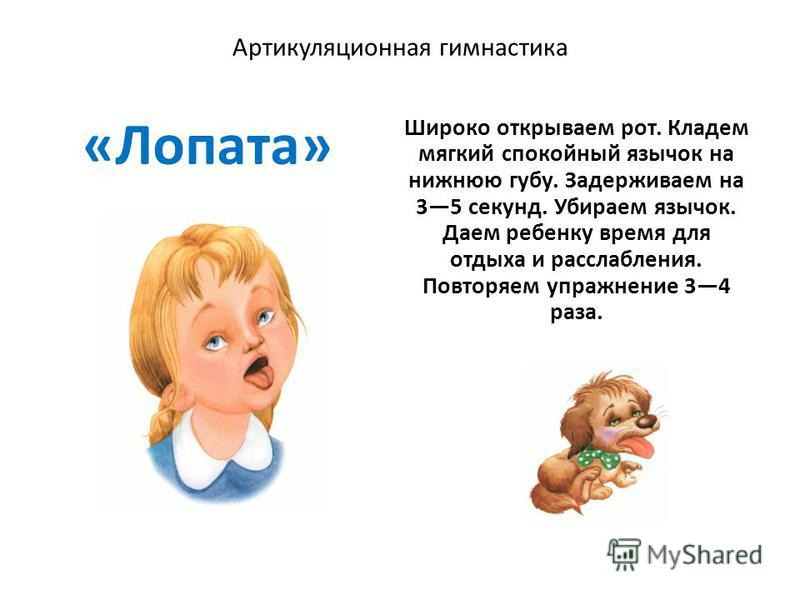 (Рассказывание истории, выделяя звук [и].)Послушай рассказ  про двух мальчиков.Мальчики И-и-и-горь и Ти-и-и-ма седели на берегу реки-и-и. Они играли в камешки. Вдруг рядом запела какая-то пти-и-и-ца. «И-и-и»- выводила она свои трели.Тима сказал: «Это иволга». Игорь никогда не видел эту птицу. Они тихо подошли к иве. На нижней ветке куста сидела желтая птичка иволга и пела свою печальную песню.2. Артикуляция звука. (Вопросы и ответы:)_- Как звали мальчиков? (И-и-и-горь и Ти-и-и-ма)- Как звали птицу? (иволга)- Какую пела песню иволга?  (И-и-и.)- Какой звук в этих словах слышали?  (и)   А скажи, пожалуйста,  песенка иволги похожа на звук [и], (ответ ребенка) (при произнесении звука [и] губы улыбаются, зубы сближены, воздушная струя идет спокойно, голосовые связки вибрирую).    3. Характеристика звука. Звук [и]- гласный. Какие слова ты запомнила со звуком [и]?(Возможны наводящие и вопросы ). Похвалить ребенкай за слова, в которых звук [и] находиться в начале слова в безударной позиции, в середине и в конце слова.  А давай разберем значение некоторых слов:(предложить ребенку объяснить значение слов, дать полный ответ.)Ива -  это (ответ ребенка -растение)Иволга – это кто (ответ ребенка -птица)Изгородь – это что (ответ ребенка -забор)Игорь – это фамилия или имя (ответ ребенка -имя).Свитер - это что (ответ ребенка- одежда).       Физкультминутка:Мы не будем торопиться
Разминая поясницу,
Мы не будем торопиться.
Вправо, влево повернись,
На соседа оглянись. (Повороты туловища в стороны.)
Чтобы стать ещё умнее,
Мы слегка покрутим шеей.
Раз и два, раз и два,
Закружилась голова. (Вращение головой в стороны.)
Раз-два-три-четыре-пять,
Ноги надо нам размять. (Приседания.)
Напоследок, всем известно,
Как всегда ходьба на месте. (Ходьба на месте.)
От разминки польза есть.Образование множительного числа существительных с окончанием – и. Давай выполним следующее задание.(Далее  называть слова в единственном числе, а ребенок образуют множественное число и тянут звук [и] в конце слова) Примерный набор слов: танк, маска , краска , тетрадь , собака , куртка, машинка, значок.Ребенок: танки, маски, краски, тетради, собаки, куртки, машины, значки.5. Знакомство с образом буквы.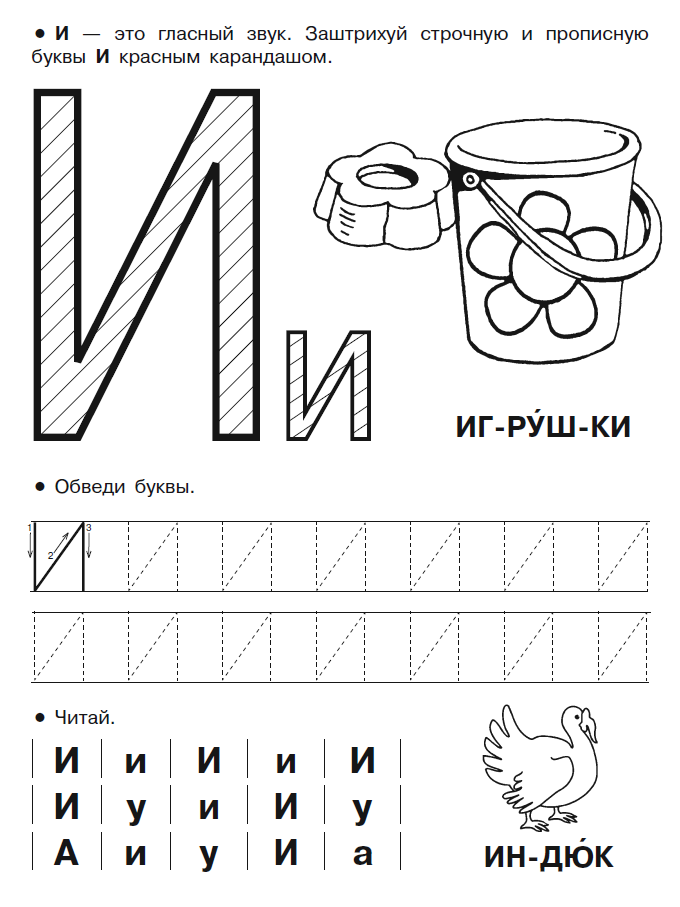 